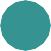 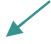 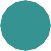 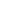 SlideSlideSlide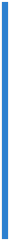 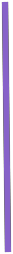 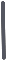 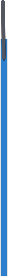 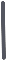 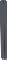 SlideSlideSlideSlideSlideSlideUse this space to write any questions or thoughts about this lesson.Believed Congress should havepower than the presidentFavored modern industryChampioned free laborIncluded Abraham LincolnStarted as Democratic-Republican PartyFavored	—allowing states to make their own laws on issues such as slaveryDouglasLincoln	the Kansas-Nebraska ActSupportedThought slavery could be treated as a	issuethe Kansas-Nebraska ActDid not support popular sovereigntyDid not want slavery to